INDICAÇÃO Nº 1822/2018Sugere ao Poder Executivo Municipal que realize força tarefa para roçagem e limpeza em todo bairro San Marino.Excelentíssimo Senhor Prefeito Municipal, Nos termos do Art. 108 do Regimento Interno desta Casa de Leis, dirijo-me a Vossa Excelência para sugerir que, por intermédio do Setor competente, realize força tarefa para roçagem e limpeza em todo bairro San Marino.Justificativa:Moradores procuraram este vereador e relataram que diversos pontos do bairro estão tomados pelo mato e entulho.Solicitaram que este vereador intermediasse junto ao governo o pedido de limpeza, roçagem e melhorias em diversos pontos do bairro.Plenário “Dr. Tancredo Neves”, em 23 de Fevereiro de 2018.ALEX ‘BACKER’-Vereador-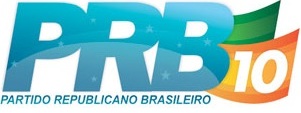 